องค์การบริหารส่วนตำบลกลาย พร้อมด้วยพนักงานข้าราชการ และลูกจ้าง ร่วมปฏิญาณตนแสดงเจตนารมณ์ต้านทุจริต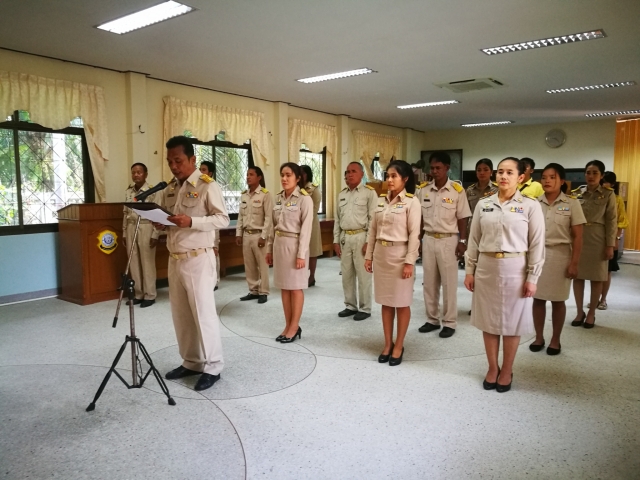 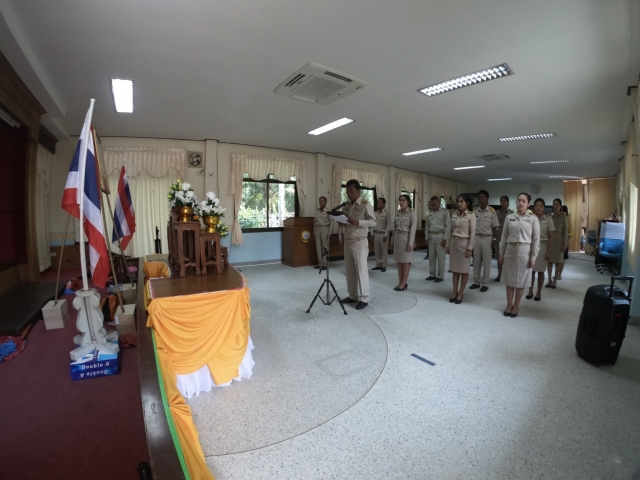 